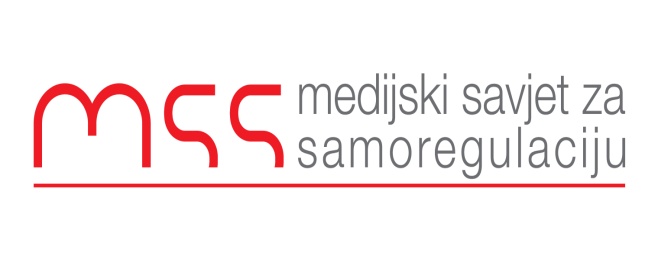 Podgorica 28.02.2018Predmet: Žalbe zbog kršenja načela I i II Kodeksa novinara u tekstu “Dožić za tri godine zaradio tri stana”, koji je objavljen 08.11.2017 godine u “Dnevnim Novinama”.RJEŠENJENakon uvida u dostavljena dokumenta, Komisija za žalbe Medijskog savjeta za samoregulaciju je utvrdila da propuštanjem provjere tačnosti informacija, koju je nezvanično saznala i objavila, novinarka nije postupila shodno osnovnom novinarskom principu dužne pažnje. Jedan izvor, pogotovo onaj koji je nezvaničan, nije dovoljan da bi se bez provjere objavila informacija, te je obeveza konsultovanja više izvora u takvoj situaciji i snažnija.Na osnovu navedenog, Komisija za žalbe je našla da je prekršeno načelo I Kodeks novinara, smjernica 1.2. Tačnost, kao i smjernica 1.3. Postupanje sa izvorima.ObrazloženjeMedijski Savjet za samoregulaciju je dobio žalbu od Željke Vuksanović, predsjednice opštine Kolašin, zbog kršenja načela I i II Kodeksa novinara u tekstu “Dožić za tri godine zaradio tri stana”, koji je objavljen 08.11.2017 godine u “Dnevnim Novinama”. U žalbi Vuksanović tvrdi da nije tačan podatak da se protiv nje vodi prekršajni postupak zbog neprijavljivanja akcija u Eurofondu u iznosu od 10.000 eura. Ona je uz žalbu dostavila i odluku Agencije za sprečavanje korupcije, koja je konstatovala kršenje Zakona o sprječavanju korupcije, a iz koje se vidi da je suprug Željke Vuksanović, Novak Vuksanović vlasnik 10 000 akcija Eurofonda. Vuksanović takođe navodi da su pomenute akcije na dan 08.11.2017 kada je tekst objavljen imale vrijednost 0,0084 eurocenta po akciji, odnosno da je vrijednost neprijavljenih akcija tog dana iznosila 84 eura. Kao dokaz za ovu tvrdnju ona je uz žalbu dostavila i izvod sa Montenegroberze za dan 20.11.2017 gdje su rangirane i akcije Eurofonda sa cijenom po akciji 0,0084 eurocenta. U zaključku ona navodi da je :“ Novinarka u ovom tekstu propustila da preduzme sve kako bi bila sigurna da objavljuje apsolutno tačnu informaciju“.Tekst “Dožić za tri godine zaradio tri stana” bavi se u najvećem dijelu imovinskim kartonom Aleksandra Dožića, predsjednika Skupština opštine Kolašin. Samo mali boks u dnu teksta pod naslovom “Postupak protiv Vuksanović zbog neprijavljivanja imovine” posvećen je informaciji da novinarka nezvanično saznaje da se zbog neprijavljivanja imovine, odnosno zbog zaboravnosti, protiv predsjednice opštine Kolašin Željke Vuksanović vodi prekršajni postupak. Novinar navodi da nezavnično saznaje da se radi o sakrivenim akcijama u iznosu od 10 000 eura u Eurofondu.Medijski savjet za samoregulaciju je povodom ove žalbe zatražio stav redakcije “Dnevnih novina”. Ni poslije dužeg čekanja odgovor nijesmo dobili, tako da smo navedenu žalbu razmatrali bez stava novinara i redakcije.Boks pod naslovom “Postupak protiv Vuksanović zbog neprijavljivanja imovine” sadrži svega tri rečenice u kojima se prenosi nezvanična informacija da se zbog neprijavljivanja imovine, odnosno zbog zaboravnosti, protiv predsjednice opštine Kolašin Željke Vuksanović vodi prekršajni postupak. Nije naveden ni izvor informacije, kao ni to da je novinarka pokušala da ovu informaciju provjeri kod predsjednice opštine Kolašin.Komisija za žalbe Medijskog savjeta za samoregulaciju smatra, na osnovu svih prezentovanih činjenica, da je novinarka Zorica Bulatović propustila da provjeri tačnost informacije koju je nezvanično saznala. Jedan izvor, pogotovo onaj koji je nezvaničan, nije dovoljan da bi se bez provjere objavila bilo koja informacija. Zavisno od situacije i događaja novinar je obavezan da kontaktira i više različitih izvora kako bi provjerio tačnost informacije koju objavljuje. Komisija za žalbe smatra da je na ovaj način prekršeno načelo I Kodeks novinara, smjernica 1.2. Tačnost:(a) Prije objavljivanja izvještaja, novinar/novinarka treba da bude siguran/na da su preduzete sve odgovarajuće mjere kako bi se provjerila njegova tačnost. Kao i smjernica 1.3. Postupanje sa izvorima(a) Novinari/novinarke treba da koriste onoliko izvora koliko je potrebno da bi potvrdili činjenice i pružili tačnu informaciju.Komisija za monitoring i žalbeAneta SpaićSonja DrobacDanilo BurzanBranko VojičićRankoVujović